                 Sacramental Event Calendar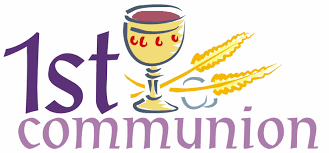 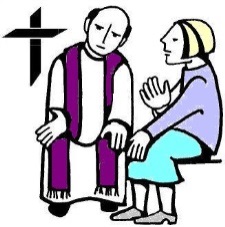 2022March 19th	In-person Parent & Child Reconciliation Retreat	2pm-6pm 		Retreat concludes after 5pm massApril 23rd 	In-person Parent & Child Eucharist Retreat		2pm-6pm		Retreat concludes after 5pm massApril 28th	First Reconciliation Prayer Service/Church and Hall  	6:30-7:30pmApril 30th	Option One:  1st Eucharist Celebrated 5pm Mass arrive at 4:15pmMay 1st	Option Two:  1st Eucharist Celebrated 10:30am Mass arrive at 9:45am  All sacramental events will take place at Prince of Peace Parish One parent, along with their child, must attend all sacramental eventsParent and child must complete Together in Jesus First Reconciliation and First Eucharist packetsAll parents must turn in a completed Sacramental Candidate Registration form Parents are required to provide a certified baptismal certificate, if your child was not baptized at Prince of Peace or St. Mary of the Woods Chapel.We can make a copy of your child’s original Baptismal Certificate.Otherwise, you will need to contact the parish office, where your child’s baptism took place, and request a copy be faxed to Prince of Peace Parish at 231 744-4859 or emailed at hchampoux@princeofpeacenm.orgContact Information:    Holly Champoux			    Email: hchampoux@princeofpeacenm.org			    Phone: 231 744-3321 x128